Рекомендации родителям по разработке ииспользованию маршрута безопасного движения«Дом-Школа-Дом»Безопасный маршрут движения школьника "Дом - Школа - Дом" - это документ, в котором сочетается схема и описание рекомендуемого пути движения школьника из дома в школу и обратно.Маршрут разрабатывается обучающимся с помощью его родителей. Каждый разрабатываемый маршрут обсуждается в классе, где ученик, для которого составлен маршрут, должен уметь объяснить его.
Цель маршрута:повысить безопасность движения ребенка в школу и обратно;обучить ребенка ориентироваться в дорожных ситуациях на пути движения в школу и из школы;обучить родителей, принимающих участие в составлении маршрута, ориентированию в дорожной обстановке и предотвращению типичных опасностей.Порядок разработки маршрута:Родители вместе с детьми проходят путь от дома до школы и обратно и намечают наиболее безопасный вариант, отмечают более опасные варианты.При выборе безопасного варианта выбираются места перехода улиц наиболее легкие и безопасные для ребенка:Регулируемый пешеходный переход (со светофором) более безопасен, чем пешеходный переход без светофора, улица и участки, где не затруднен осмотр проезжей части (нет густых кустов, деревьев, стоящих машин, особенно крупногабаритных), более безопасна, чем улица со стоящими автомобилями и другими предметами, закрывающими обзор и т.д.Определить участки повышенной опасности, требующие более подробного описания. Это, как правило, на пути "Дом-школа":выход из дома и первый переход через дорогу;переход через дорогу и перекрестки;последний переход через дорогу и вход в школу.На пути "Школа-дом" участки те же, но определяется выход из территории школы и последний переход дороги и вход в дом, кроме того, выделяются участки повышенной опасности, и объяснить, в чем их опасность и почему они не рекомендуются для прохождения ребенку.Выбрав вариант движения ребенка, родители наносят его на схему расположения улиц от дома до школы и от школы до дома.При оформлении маршрута на бланке Безопасный маршрут «Дом - Школа – Дом» сплошной линией КРАСНОГО цвета со стрелкой обозначается путь движения из дома в школу.Путь движения из школы до дома обозначается сплошной линией СИНЕГО цвета со стрелкой.На этом же листе ниже нужно написать:фамилию, имя и контактные телефоны родителей.Порядок использования маршрута: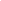 После составления маршрута родители, сопровождая сына или дочь в школу и обратно (в первые месяцы посещения для первоклассника и несколько раз - для обучающихся других классов, которые ранее уже ходили в школу самостоятельно), добиваются практического овладения школьниками методами безопасного движения по маршруту, понимания ими всех опасностей, которые указаны в описанном маршруте.Сопровождая ребенка, родители отрабатывают привычку заблаговременного выхода из дома, отсутствия спешки, остановки перед проезжей частью, перехода дороги только шагом, строго под прямым углом, не наискосок, тщательного осмотра дороги перед переходом, даже если она пустынна.Крайне важно добиваться, чтобы любой предмет, мешающий осмотреть дорогу, сам по себе рассматривался школьниками как сигнал опасности.Уважаемые родители, Ваш ребенок должен:Хорошо знать свой микрорайон.Быстро обращаться в полицию в случае инцидентов или преступления (тел.102, 112 с мобильного).Строго соблюдать маршрут безопасного движения «Дом – Школа – Дом».Знать и соблюдать Правила дорожного движения.Запоминать отличительные особенности автомобиля, в случае ДТП.Безопасные маршруты будут проверяться родительской общественностью в рамках широкомасштабной акции «Родительский патруль» в первой половине сентября. Позаботьтесь о своих детях!Госавтоинспекция г. Ирбит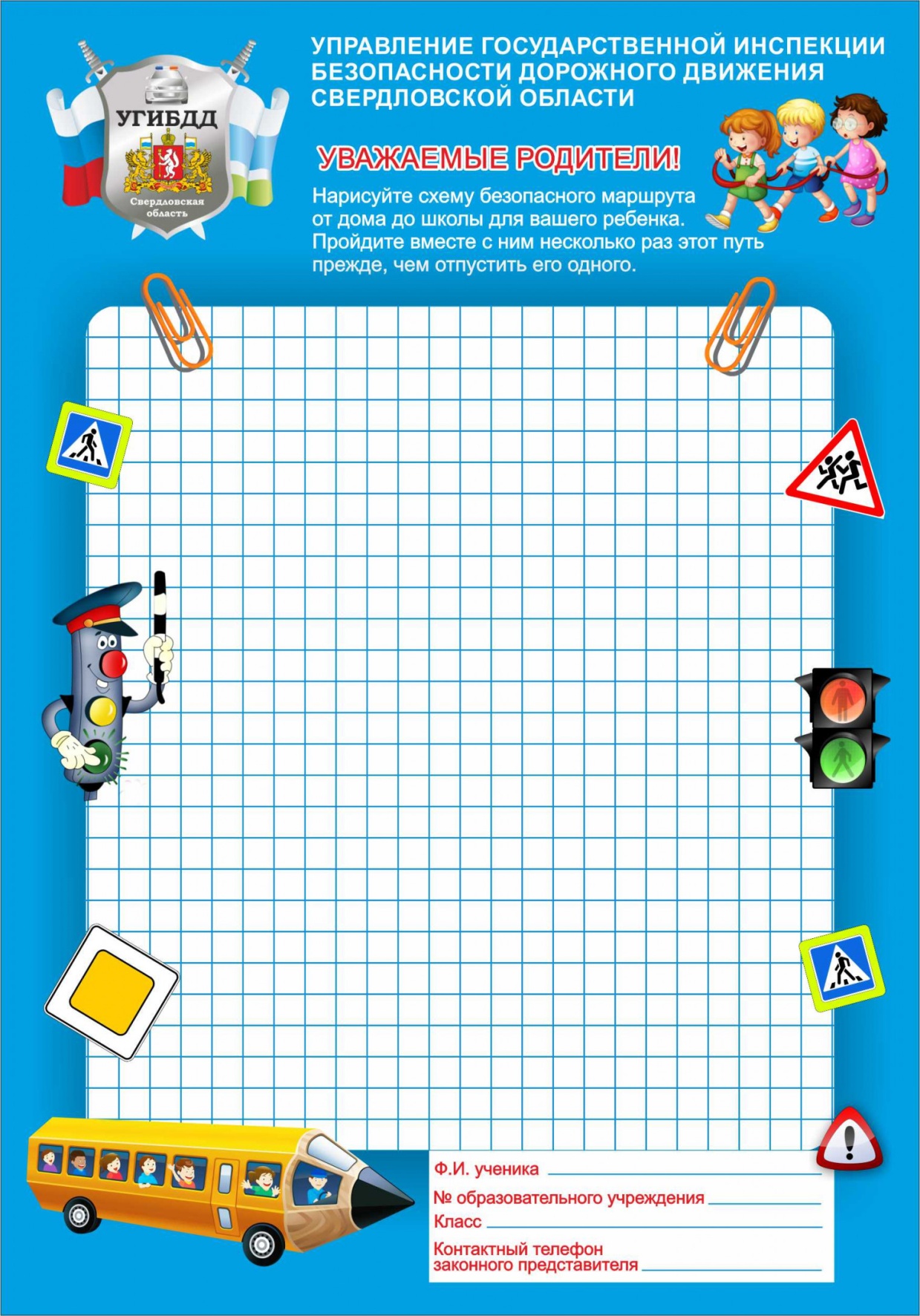 